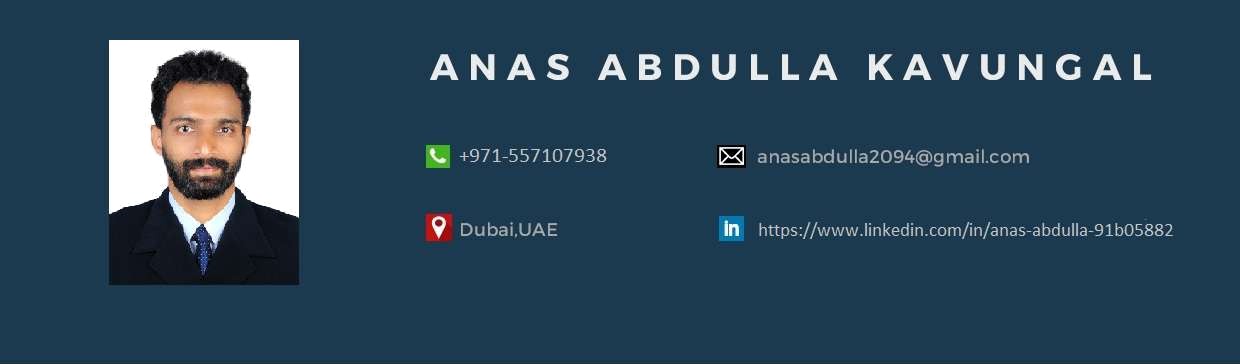 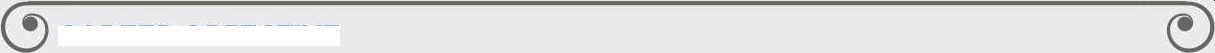 Bighiy effieient results driven and capable professional with a proven ability to effectively develop manage and control relationships between the company and its target audience. Having a proven track record of quickly understanding a marketing campaigns mission, vision, and objective and then communicating this to potential customers. Enjoying challenging briefs and able to work to an excellent standard under considerable pressure whilst presenting a positive image to clients and colleagues.Now looking for suitable saies & marketing, administration, management position with an ambitious & exciting company.TRAVEL AND TOURISM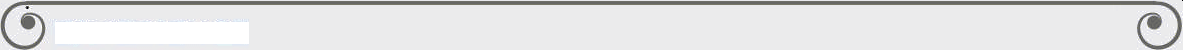 Total experience of Three years and eight months in various designations and in Cochin, Dubai and Bangalore branches.Promoting and marketing the businessManaging budgets and maintaining statistical/financial recordsSelling travel products and tour packagesSourcing products and destinations to meet consumer demands for bespoke travel and sustainable tourismLiaising with travel partners, including airlines and hotels. to manage bookings and schedulesDealing with customer enquiries arid aiming to meet their expectationsOverseeing the smooth, efficient running of the business.Constantly ensure the profitability of the companyMeeting company directors who advise on strategy and fi nding out about any local issues and future trendsDealing with disciplinary matters and customer complaints.EXPERIENCE HIGHLIGHTS.Designation: Supervisor ( Promotion and Marketing ) Duration: 3une 2OT3 - January 2OJ4Designation : Assistant Sales and Administrative office ( Dubai Branch ) Duration: February 2O14 - September 2OJ5Designation: Branch Manager ( Bangalore Branch ) Duration: December 2O16 - January 2O1B RelationshipsEarns the respect of all Agency personnel.Demonstrates loyalty to the department.Maintains and exhibits excellent working relationships with outside vendors.PERSONAL SKILLSExcellent interpersonal and communication skills gained from frequent customer interactions.Ability to accept and give out directions with minimal supervision and oversight. Good team player and a quick learner. My experience at Comfort Travels had mounded me into a task-oriented resource placing utmost importance for quality and on-time task executions and deliverables.Good competence in basic computer applications, operating systems, and tools. Highly energetic, enthusiastic and self-motivated.PERSONAL SKILLSTime management Proactive and assertive Flexible & approachable Decision making Problem-solvingHighly OrganizedMS OFFICEGathering and Analysis of requirements.ACADEMIC PROFILEPSG ARTS AND SCIENCE - Bachelor of Business Management (BBM)in Retail Management 3une 2O1O - April 2O13Learning real business situations of retailing through visits to hypermarkets, supermarkets, and mallsEntrepreneurial experience of organizing stalls and marketing products in the signature event of the department “Know Ur Market"Market Research to understand and identify opportunities in the dynamic global market scenarioTo foster the development of the student’s critical and creative thinking skills about retailing Outbound training and extension activities groom students as up-to-date, assertive and effective business executives with strong leadership skills and social consciousnessIndustrial training and major project helps to demonstrate the relevance of foundational and theoretical knowledge of business management and to gain career-related experiencesPA Pre University College, Mangalore 2010 School of AI Furqan English Higher Secondary School, Kolappuram 2OO8PERSONAL DETAILSDate of birth	28 11-1991.Nationality	IndianMarital Status	SingleLinguistic ability	English, Tamil. MaIayaIam.Hindi.General interest	Automobile.Home Town	MalappuramDubai Driving Licence - Valid till January J2th 2O25DECLARATIONI hereby declare that all the information given in this form is true to the best of my knowledge.”Professional references available on request”BYAnas 